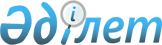 О внесении изменений в решение Сарысуского районного маслихата от 20 декабря 2017 года № 25-3 "О районном бюджете на 2018-2020 годы"Решение Сарысуского районного маслихата Жамбылской области от 12 марта 2018 года № 30-2. Зарегистрировано Департаментом юстиции Жамбылской области 15 марта 2018 года № 3733
      Примечание РЦПИ.

      В тексте документа сохранена пунктуация и орфография оригинала.
      В соответствии со статьей 109 Бюджетного кодекса Республики Казахстан от 4 декабря 2008 года, статьей 6 Закона Республики Казахстан от 23 января 2001 года "О местном государственном управлении и самоуправлении в Республике Казахстан" и на основании решения Жамбылского областного маслихата от 5 марта 2018 года №21-2 "О внесении изменений в решение Жамбылского областного маслихата от 11 декабря 2017 года №18-3 "Об областном бюджете на 2018-2020 годы" (зарегистрирован в Реестре государственной регистрации нормативных правовых актов №3726) районный маслихат РЕШИЛ: 
      1. Внести в решение Сарысуского районного маслихата от 20 декабря 2017 года №25-3 "О районном бюджете на 2018-2020 годы" (зарегистрировано в Реестре государственной регистрации нормативных правовых актов за №3647 опубликовано 29 декабря 2018 года в районной газете "Сарысу"), следующие изменения:
      пункт 1 настояшего решения изложить в новой редакции:
      "1. Утвердить районный бюджет на 2018–2020 годы согласно приложениям 1, 2, 3 соответственно, в том числе на 2018 год в следующих объемах:
      1) доходы – 8 475 169 тысяч тенге, в том числе:
      налоговые поступления – 939 804 тысяч тенге;
      неналоговые поступления – 11 238 тысяч тенге;
      поступления от продажи основного капитала – 18 220 тысяч тенге;
      поступления трансфертов – 7 505 907 тысяч тенге;
      2) затраты – 8 502 593 тысяч тенге; 
      3) чистое бюджетное кредитование – 64 070 тысяч тенге;
      бюджетные кредиты – 142 038 тысяч тенге;
      погашение бюджетных кредитов – 77 968 тысяч тенге;
      4) сальдо по операциям с финансовыми активами – 0 тенге;
      приобретение финансовых активов – 0 тенге;
      поступления от продажи финансовых активов государства – 0 тенге;
      5) дефицит (профицит) бюджета – - 91 494 тысяч тенге;
      6) финансирование дефицита (использование профицита) бюджета – 91 494 тысяч тенге;
      поступления займов – 142 038 тысяч тенге;
      погашение займов – 77 968 тысяч тенге;
      используемые остатки бюджетных средств – 27 424 тысяч тенге.".
      Приложения 1 и 5 к указанному решению изложить в новой редакции согласно приложениям 1 и 2 к настоящему решению.
      2. Контроль за исполнением настоящего решения возложить на постоянную комиссию по экономики, финансов, бюджету, агропромышленного комплекса, охраны окружающей среды и природопользования, развитие местного самоуправления районного маслихата.
      3. Настоящее решение вступает в силу со дня государственной регистрации в органах юстиции и вводится в действие с 1 января 2018 года. Районный бюджет на 2018 год Перечень выделенных денежных средств из районного бюджета по программе сельских округов на 2018 - 2020 годы
      тысяч тенге


      Продолжение таблицы


      тысяч тенге


      Продолжение таблицы


      тысяч тенге


					© 2012. РГП на ПХВ «Институт законодательства и правовой информации Республики Казахстан» Министерства юстиции Республики Казахстан
				
      Председатель сессии

Секретарь 

      районного маслихата

районного маслихата

      Л. Мырзабеков

С. Бегеев 
Приложение 1 к решению
маслихата Сарысуского района
№ 30-2 от 12 марта 2018 года
Категория
Категория
Категория
Категория
Cумма (тысяч тенге)
Класс
Класс
Класс
Cумма (тысяч тенге)
Подкласс
Подкласс
1
2
3
4
5
І. ДОХОДЫ
8475169
1
Налоговые поступления
939804
01
Подоходный налог
284926
2
Индивидуальный подоходный налог
284926
03
Социальный налог
248800
1
Социальный налог
248800
04
Hалоги на собственность
352360
1
Hалоги на имущество
314600
3
Земельный налог
7539
4
Hалог на транспортные средства
29121
5
Единый земельный налог
1100
05
Внутренние налоги на товары, работы и услуги
46774
2
Акцизы
30000
3
Поступления за использование природных и других ресурсов
7807
4
Сборы за ведение предпринимательской и профессиональной деятельности
8967
08
Обязательные платежи, взимаемые за совершение юридически значимых действий и (или) выдачу документов уполномоченными на то государственными органами или должностными лицами
6944
1
Государственная пошлина
6944
2
Неналоговые поступления
11238
01
Доходы от государственной собственности
1016
1
Поступления части чистого дохода государственных предприятий
30
4
Доходы на доли участия в юридических лицах, находящиеся в государственной собственности
240
5
Доходы от аренды имущества, находящегося в государственной собственности
746
04
Штрафы, пени, санкции, взыскания, налагаемые государственными учреждениями, финансируемыми из государственного бюджета, а также содержащимися и финансируемыми из бюджета (сметы расходов) Национального Банка Республики Казахстан
2200
1
Штрафы, пени, санкции, взыскания, налагаемые государственными учреждениями, финансируемыми из государственного бюджета, а также содержащимися и финансируемыми из бюджета (сметы расходов) Национального Банка Республики Казахстан, за исключением поступлений от организаций нефтяного сектора
2200
06
Прочие неналоговые поступления
8022
1
Прочие неналоговые поступления
8022
3
Поступления от продажи основного капитала
18220
01
Продажа государственного имущества, закрепленного за государственными учреждениями
4127
1
Продажа государственного имущества, закрепленного за государственными учреждениями
4127
03
Продажа земли и нематериальных активов
14093
1
Продажа земли
13312
2
Продажа нематериальных активов
781
4
Поступления трансфертов
7505907
02
Трансферты из вышестоящих органов государственного управления
7505907
2
Трансферты из областного бюджета
7505907
Функциональная группа
Функциональная группа
Функциональная группа
Функциональная группа
Сумма (тысяч тенге)
Администратор бюджетных программ
Администратор бюджетных программ
Администратор бюджетных программ
Сумма (тысяч тенге)
Программа
Программа
1
2
3
4
5
ІІ. РАСХОДЫ
8502593
01
Государственные услуги общего характера
331933
112
Аппарат маслихата района (города областного значения)
29488
001
Услуги по обеспечению деятельности маслихата района (города областного значения)
19698
003
Капитальные расходы государственного органа
9790
122
Аппарат акима района (города областного значения)
119925
001
Услуги по обеспечению деятельности акима района (города областного значения)
101783
003
Капитальные расходы государственного органа
18142
123
Аппарат акима района в городе, города районного значения, поселка, села, сельского округа
100010
001
Услуги по обеспечению деятельности акима района в городе, города районного значения, поселка, села, сельского округа
78893
022
Капитальные расходы государственного органа
21117
452
Отдел финансов района (города областного значения)
26345
001
Услуги по реализации государственной политики в области исполнения бюджета и управления коммунальной собственностью района (города областного значения)
17068
003
Проведение оценки имущества в целях налогообложения
1187
010
Приватизация, управление коммунальным имуществом, постприватизационная деятельность и регулирование споров, связанных с этим
1500
018
Капитальные расходы государственного органа
6590
453
Отдел экономики и бюджетного планирования района (города областного значения)
16010
001
Услуги по реализации государственной политики в области формирования и развития экономической политики, системы государственного планирования
15485
004
Капитальные расходы государственного органа
525
458
Отдел жилищно-коммунального хозяйства, пассажирского транспорта и автомобильных дорог района (города областного значения)
28297
001
Услуги по реализации государственной политики на местном уровне в области жилищно-коммунального хозяйства, пассажирского транспорта и автомобильных дорог
16674
013
Капитальные расходы государственного органа
3950
113
Целевые текущие трансферты из местных бюджетов
7673
494
Отдел предпринимательства и промышленности района (города областного значения)
11858
001
Услуги по реализации государственной политики на местном уровне в области развития предпринимательства и промышленности
10833
003
Капитальные расходы государственного органа
250
032
Капитальные расходы подведомственных государственных учреждений и организаций
775
02
Оборона
59093
122
Аппарат акима района (города областного значения)
20363
005
Мероприятия в рамках исполнения всеобщей воинской обязанности
20363
122
Аппарат акима района (города областного значения)
38730
006
Предупреждение и ликвидация чрезвычайных ситуаций масштаба района (города областного значения)
37170
007
Мероприятия по профилактике и тушению степных пожаров районного (городского) масштаба, а также пожаров в населенных пунктах, в которых не созданы органы государственной противопожарной службы
1560
03
Общественный порядок, безопасность, правовая, судебная, уголовно-исполнительная деятельность
8709
451
Отдел занятости и социальных программ района (города областного значения)
2054
039
Организация и осуществление социальной адаптации и реабилитации лиц, отбывших уголовные наказания
2054
458
Отдел жилищно-коммунального хозяйства, пассажирского транспорта и автомобильных дорог района (города областного значения)
6655
021
Обеспечение безопасности дорожного движения в населенных пунктах
6655
04
Образование
4854942
464
Отдел образования района (города областного значения)
271951
009
Обеспечение деятельности организаций дошкольного воспитания и обучения
271951
123
Аппарат акима района в городе, города районного значения, поселка, села, сельского округа
2566
005
Организация бесплатного подвоза учащихся до школы и обратно в сельской местности
2566
464
Отдел образования района (города областного значения)
3660658
003
Общеобразовательное обучение
3222663
006
Дополнительное образование для детей
437995
465
Отдел физической культуры и спорта района (города областного значения)
240420
017
Дополнительное образование для детей и юношества по спорту
240420
466
Отдел архитектуры, градостроительства и строительства района (города областного значения)
5870
021
Строительство и реконструкция объектов начального, основного среднего и общего среднего образования
5870
464
Отдел образования района (города областного значения)
673477
001
Услуги по реализации государственной политики на местном уровне в области образования
14292
005
Приобретение и доставка учебников, учебно-методических комплексов для государственных учреждений образования района (города областного значения)
81884
007
Проведение школьных олимпиад, внешкольных мероприятий и конкурсов районного (городского) масштаба
2000
015
Ежемесячные выплаты денежных средств опекунам (попечителям) на содержание ребенка-сироты (детей-сирот), и ребенка (детей), оставшегося без попечения родителей
16025
029
Обследование психического здоровья детей и подростков и оказание психолого-медико-педагогической консультативной помощи населению
17025
067
Капитальные расходы подведомственных государственных учреждений и организаций
149253
113
Целевые текущие трансферты из местных бюджетов
392998
06
Социальная помощь и социальное обеспечение
777726
451
Отдел занятости и социальных программ района (города областного значения)
292706
005
Государственная адресная социальная помощь
292706
464
Отдел образования района (города областного значения)
990
030
Содержание ребенка (детей), переданного патронатным воспитателям
990
451
Отдел занятости и социальных программ района (города областного значения)
426516
002
Программа занятости
259477
004
Оказание социальной помощи на приобретение топлива специалистам здравоохранения, образования, социального обеспечения, культуры, спорта и ветеринарии в сельской местности в соответствии с законодательством Республики Казахстан
10197
006
Оказание жилищной помощи
15270
007
Социальная помощь отдельным категориям нуждающихся граждан по решениям местных представительных органов
13762
010
Материальное обеспечение детей-инвалидов, воспитывающихся и обучающихся на дому
5827
014
Оказание социальной помощи нуждающимся гражданам на дому
32241
017
Обеспечение нуждающихся инвалидов обязательными гигиеническими средствами и предоставление услуг специалистами жестового языка, индивидуальными помощниками в соответствии с индивидуальной программой реабилитации инвалида
40626
023
Обеспечение деятельности центров занятости населения
49116
464
Отдел образования района (города областного значения)
3520
008
Социальная поддержка обучающихся и воспитанников организаций образования очной формы обучения в виде льготного проезда на общественном транспорте (кроме такси) по решению местных представительных органов
3520
451
Отдел занятости и социальных программ района (города областного значения)
53994
001
Услуги по реализации государственной политики на местном уровне в области обеспечения занятости и реализации социальных программ для населения
27823
011
Оплата услуг по зачислению, выплате и доставке пособий и других социальных выплат
1916
050
Реализация Плана мероприятий по обеспечению прав и улучшению качества жизни инвалидов в Республике Казахстан на 2012 – 2018 годы
16870
067
Капитальные расходы подведомственных государственных учреждений и организаций
3185
113
Целевые текущие трансферты из местных бюджетов
4200
07
Жилищно-коммунальное хозяйство
1008146
458
Отдел жилищно-коммунального хозяйства, пассажирского транспорта и автомобильных дорог района (города областного значения)
3500
031
Изготовление технических паспортов на объекты кондоминиумов
3500
466
Отдел архитектуры, градостроительства и строительства района (города областного значения)
78721
003
Проектирование и (или) строительство, реконструкция жилья коммунального жилищного фонда
71424
004
Проектирование, развитие и (или) обустройство инженерно-коммуникационной инфраструктуры
7297
479
Отдел жилищной инспекции района (города областного значения)
8953
001
Услуги по реализации государственной политики на местном уровне в области жилищного фонда
8653
005
Капитальные расходы государственного органа
300
458
Отдел жилищно-коммунального хозяйства, пассажирского транспорта и автомобильных дорог района (города областного значения)
359969
011
Обеспечение бесперебойного теплоснабжения малых городов
333000
012
Функционирование системы водоснабжения и водоотведения
26969
466
Отдел архитектуры, градостроительства и строительства района (города областного значения)
522716
005
Развитие коммунального хозяйства
700
006
Развитие системы водоснабжения и водоотведения
521432
058
Развитие системы водоснабжения и водоотведения в сельских населенных пунктах
584
123
Аппарат акима района в городе, города районного значения, поселка, села, сельского округа
34287
008
Освещение улиц населенных пунктов
7722
011
Благоустройство и озеленение населенных пунктов
26565
08
Культура, спорт, туризм и информационное пространство
466918
455
Отдел культуры и развития языков района (города областного значения)
204877
003
Поддержка культурно-досуговой работы
204877
465
Отдел физической культуры и спорта района (города областного значения)
26684
001
Услуги по реализации государственной политики на местном уровне в сфере физической культуры и спорта
9265
006
Проведение спортивных соревнований на районном (города областного значения) уровне
7000
007
Подготовка и участие членов сборных команд района (города областного значения) по различным видам спорта на областных спортивных соревнованиях
9000
032
Капитальные расходы подведомственных государственных учреждений и организаций
1419
466
Отдел архитектуры, градостроительства и строительства района (города областного значения)
12400
008
Развитие объектов спорта
12400
455
Отдел культуры и развития языков района (города областного значения)
110964
006
Функционирование районных (городских) библиотек
110464
007
Развитие государственного языка и других языков народа Казахстана
500
456
Отдел внутренней политики района (города областного значения)
27594
002
Услуги по проведению государственной информационной политики
27594
455
Отдел культуры и развития языков района (города областного значения)
34668
001
Услуги по реализации государственной политики на местном уровне в области развития языков и культуры
23141
010
Капитальные расходы государственного органа
462
032
Капитальные расходы подведомственных государственных учреждений и организаций
11065
456
Отдел внутренней политики района (города областного значения)
49731
001
Услуги по реализации государственной политики на местном уровне в области информации, укрепления государственности и формирования социального оптимизма граждан
21921
003
Реализация мероприятий в сфере молодежной политики
25970
006
Капитальные расходы государственного органа
490
032
Капитальные расходы подведомственных государственных учреждений и организаций
1350
09
Топливно-энергетический комплекс и недропользование
2226
466
Отдел архитектуры, градостроительства и строительства района (города областного значения)
2226
036
Развитие газотранспортной системы
2226
10
Сельское, водное, лесное, рыбное хозяйство, особо охраняемые природные территории, охрана окружающей среды и животного мира, земельные отношения
193236
462
Отдел сельского хозяйства района (города областного значения)
19320
001
Услуги по реализации государственной политики на местном уровне в сфере сельского хозяйства
15940
006
Капитальные расходы государственного органа
3380
473
Отдел ветеринарии района (города областного значения)
133309
001
Услуги по реализации государственной политики на местном уровне в сфере ветеринарии
13472
003
Капитальные расходы государственного органа
3400
005
Обеспечение функционирования скотомогильников (биотермических ям)
3478
006
Организация санитарного убоя больных животных
7700
007
Организация отлова и уничтожения бродячих собак и кошек
1500
008
Возмещение владельцам стоимости изымаемых и уничтожаемых больных животных, продуктов и сырья животного происхождения
3893
009
Проведение ветеринарных мероприятий по энзоотическим болезням животных
1979
011
Проведение противоэпизоотических мероприятий
96614
113
Целевые текущие трансферты из местных бюджетов
1273
463
Отдел земельных отношений района (города областного значения)
25901
001
Услуги по реализации государственной политики в области регулирования земельных отношений на территории района (города областного значения)
11175
006
Землеустройство, проводимое при установлении границ районов, городов областного значения, районного значения, сельских округов, поселков, сел
10946
007
Капитальные расходы государственного органа
3420
113
Целевые текущие трансферты из местных бюджетов
360
462
Отдел сельского хозяйства района (города областного значения)
14706
099
Реализация мер по оказанию социальной поддержки специалистов
14706
11
Промышленность, архитектурная, градостроительная и строительная деятельность
27981
466
Отдел архитектуры, градостроительства и строительства района (города областного значения)
27981
001
Услуги по реализации государственной политики в области строительства, улучшения архитектурного облика городов, районов и населенных пунктов области и обеспечению рационального и эффективного градостроительного освоения территории района (города областного значения)
20624
013
Разработка схем градостроительного развития территории района, генеральных планов городов районного (областного) значения, поселков и иных сельских населенных пунктов
2504
015
Капитальные расходы государственного органа
4853
12
Транспорт и коммуникации
92952
123
Аппарат акима района в городе, города районного значения, поселка, села, сельского округа
49224
045
Капитальный и средний ремонт автомобильных дорог улиц населенных пунктов
49224
458
Отдел жилищно-коммунального хозяйства, пассажирского транспорта и автомобильных дорог района (города областного значения)
27530
022
Развитие транспортной инфраструктуры
3380
023
Обеспечение функционирования автомобильных дорог
24150
458
Отдел жилищно-коммунального хозяйства, пассажирского транспорта и автомобильных дорог района (города областного значения)
16198
037
Субсидирование пассажирских перевозок по социально значимым городским (сельским), пригородным и внутрирайонным сообщениям
16198
13
Прочие
47637
458
Отдел жилищно-коммунального хозяйства, пассажирского транспорта и автомобильных дорог района (города областного значения)
16201
055
Развитие индустриальной инфраструктуры в рамках Единой программы поддержки и развития бизнеса "Дорожная карта бизнеса 2020"
16201
494
Отдел предпринимательства и промышленности района (города областного значения)
6898
006
Поддержка предпринимательской деятельности
6898
123
Аппарат акима района в городе, города районного значения, поселка, села, сельского округа
6553
040
Реализация мер по содействию экономическому развитию регионов в рамках Программы развития регионов до 2020 года
6553
452
Отдел финансов района (города областного значения)
17985
012
Резерв местного исполнительного органа района (города областного значения)
17985
14
Обслуживание долга
0
452
Отдел финансов района (города областного значения)
0
013
Обслуживание долга местных исполнительных органов по выплате вознаграждений и иных платежей по займам из областного бюджета
0
15
Трансферты
631094
452
Отдел финансов района (города областного значения)
631094
006
Возврат неиспользованных (недоиспользованных) целевых трансфертов
2687
024
Целевые текущие трансферты из нижестоящего бюджета на компенсацию потерь вышестоящего бюджета в связи с изменением законодательства
214721
038
Субвенции
410780
051
Трансферты органам местного самоуправления
2906
ІІІ. ЧИСТОЕ БЮДЖЕТНОЕ КРЕДИТОВАНИЕ
64070
Бюджетные кредиты
142038
10
Сельское, водное, лесное, рыбное хозяйство, особо охраняемые природные территории, охрана окружающей среды и животного мира, земельные отношения
142038
462
Отдел сельского хозяйства района (города областного значения)
142038
008
Бюджетные кредиты для реализации мер социальной поддержки специалистов
142038
5
Погашение бюджетных кредитов
77968
1
Погашение бюджетных кредитов, выданных из государственного бюджета
77968
13
Погашение бюджетных кредитов, выданных из местного бюджета физическим лицам
77968
ІV. САЛЬДО ПО ОПЕРАЦИЯМ С ФИНАНСОВЫМИ АКТИВАМИ
0
Приобретение финансовых активов
0
Поступления от продаж финансовых активов государства
0
V. ДЕФИЦИТ (ПРОФИЦИТ) БЮДЖЕТА
-91494
VІ. ФИНАНСИРОВАНИЕ ДЕФИЦИТА (ИСПОЛЬЗОВАНИЕ ПРОФИЦИТА) БЮДЖЕТА
91494
7
Поступления займов
142038
2
Внешние государственные займы
142038
03
Займы, получаемые местным исполнительным органом района (города областного значения)
142038
16
Погашение займов
77968
452
Отдел финансов района (города областного значения)
77968
008
Погашение долга местного исполнительного органа перед вышестоящим бюджетом
77968
8
Используемые остатки бюджетных средств
27424
2
Остатки бюджетных средств на конец отчетного периода
27424
01
Остатки бюджетных средств на конец отчетного периода
27424Приложение 2 к решению
маслихата Сарысуского района
№ 30-2 от 12 марта 2018 года
Аппарат акима района в городе, города районного значения, поселка, села, сельского округа
Наименование программ
Наименование программ
Наименование программ
Наименование программ
Наименование программ
Наименование программ
Наименование программ
Наименование программ
Наименование программ
Аппарат акима района в городе, города районного значения, поселка, села, сельского округа
001 "Услуги по обеспечению деятельности акима района в городе, города районного значения, поселка, села, сельского
001 "Услуги по обеспечению деятельности акима района в городе, города районного значения, поселка, села, сельского
001 "Услуги по обеспечению деятельности акима района в городе, города районного значения, поселка, села, сельского
022 "Капитальные расходы государственных органов"
022 "Капитальные расходы государственных органов"
022 "Капитальные расходы государственных органов"
008 "Освещение улиц населенных пунктов"
008 "Освещение улиц населенных пунктов"
008 "Освещение улиц населенных пунктов"
Аппарат акима района в городе, города районного значения, поселка, села, сельского округа
2018 год
2019 год
2020 год
2018 год
2019 год
2020 год
2018 год
2019 год
2020 год
Коммунальное государственное учреждение "Аппарат акима Жанарыкского сельского округа Сарысуского района"
17257
16860
16825
4348
3290
3236
1728
1728
1728
Коммунальное государственное учреждение "Аппарат акима Жанаталапского сельского округа Сарысуского района"
15116
12119
12084
4138
3834
3807
3090
3090
3090
Коммунальное государственное учреждение "Аппарат акима Камкалинского сельского округа Сарысуского района"
15373
13589
13554
4852
4547
4493
1000
1000
1000
Коммунальное государственное учреждение "Аппарат акима Туркестанского сельского округа Сарысуского района"
15467
13355
13320
4154
3850
3796
1500
1500
1500
Коммунальное государственное учреждение "аппарат акима Досболского сельского округа Сарысуского района"
15680
12810
12775
3625
3320
3376
404
404
404
Всего:
78893
68733
68558
21117
18841
18708
7722
7722
7722
Аппарат акима района в городе, города районного значения, поселка, села, сельского округа
Наименование программ
Наименование программ
Наименование программ
Наименование программ
Наименование программ
Наименование программ
Наименование программ
Наименование программ
Наименование программ
Аппарат акима района в городе, города районного значения, поселка, села, сельского округа
005 "Организация бесплатного подвоза учащихся до школы и обратно в сельской местности"
005 "Организация бесплатного подвоза учащихся до школы и обратно в сельской местности"
005 "Организация бесплатного подвоза учащихся до школы и обратно в сельской местности"
045 "Капитальный и средний ремонт автомобильных дорог улиц населенных пунктов"
045 "Капитальный и средний ремонт автомобильных дорог улиц населенных пунктов"
045 "Капитальный и средний ремонт автомобильных дорог улиц населенных пунктов"
009 "Обеспечение санитарии населенных пунктов"
009 "Обеспечение санитарии населенных пунктов"
009 "Обеспечение санитарии населенных пунктов"
Аппарат акима района в городе, города районного значения, поселка, села, сельского округа
2018 год
2019 год
2020 год
2018 год
2019 год
2020 год
2018 год
2019 год
2020 год
Коммунальное государственное учреждение "Аппарат акима Жанарыкского сельского округа Сарысуского района"
-
-
-
16151
-
-
-
-
-
Коммунальное государственное учреждение "Аппарат акима Жанаталапского сельского округа Сарысуского района"
-
-
-
21273
-
-
-
-
-
Коммунальное государственное учреждение "Аппарат акима Камкалинского сельского округа Сарысуского района"
-
-
-
-
-
-
-
-
-
Коммунальное государственное учреждение "Аппарат акима Туркестанского сельского округа Сарысуского района"
727
727
727
11800
-
-
-
-
-
Коммунальное государственное учреждение "Аппарат акима Досболского сельского округа Сарысуского района"
1839
1839
1839
-
-
25893
-
-
-
Всего:
2566
2566
2566
49224
-
25893
-
-
-
Аппарат акима района в городе, города районного значения, поселка, села, сельского округа
Наименование программ
Наименование программ
Наименование программ
Наименование программ
Наименование программ
Наименование программ
Наименование программ
Наименование программ
Наименование программ
Аппарат акима района в городе, города районного значения, поселка, села, сельского округа
011 "Благоустройство и озеленение населенных пунктов"
011 "Благоустройство и озеленение населенных пунктов"
011 "Благоустройство и озеленение населенных пунктов"
040 "Реализация мероприятий для решения вопросов обустройства сельских округов в реализацию мер по содействию экономическому развитию регионов в рамках Программы "Развитие регионов" за счет целевых трансфертов из республиканского бюджета"
040 "Реализация мероприятий для решения вопросов обустройства сельских округов в реализацию мер по содействию экономическому развитию регионов в рамках Программы "Развитие регионов" за счет целевых трансфертов из республиканского бюджета"
040 "Реализация мероприятий для решения вопросов обустройства сельских округов в реализацию мер по содействию экономическому развитию регионов в рамках Программы "Развитие регионов" за счет целевых трансфертов из республиканского бюджета"
010 "Содержание мест захоронений и погребение безродных"
010 "Содержание мест захоронений и погребение безродных"
010 "Содержание мест захоронений и погребение безродных"
Аппарат акима района в городе, города районного значения, поселка, села, сельского округа
2018 год
2019 год
2020 год
2018 год
2019 год
2020 год
2018 год
2019 год
2020 год
Коммунальное государственное учреждение "Аппарат акима Жанарыкского сельского округа Сарысуского района"
3135
3135
3135
1500
1500
1500
-
-
-
Коммунальное государственное учреждение "Аппарат акима Жанаталапского сельского округа Сарысуского района"
3906
9906
9906
1664
1664
1664
-
-
-
Коммунальное государственное учреждение "Аппарат акима Камкалинского сельского округа Сарысуского района"
-
-
-
1200
1200
1200
-
-
-
Коммунальное государственное учреждение "Аппарат акима Туркестанского сельского округа Сарысуского района"
11850
11850
11850
1300
1300
1300
-
-
-
Коммунальное государственное учреждение "Аппарат акима Досболского сельского округа Сарысуского района"
7674
7674
7674
889
889
889
-
-
-
Всего:
26565
32565
32565
6553
6553
6553
-
-
-